PredealHotel: Elexus 4*Statiune: PredealTarife cazare cu mic dejun54 camere duble si apartamente situate in Strada Muncii,nr.6,Predeal,jud.Brasov.piscina,sauna,salina,parcare,masaj,wi-fi.1 sala de conferinte - capacitate maximă /sală de conferintă - 14 de locuriAceastă unitate de cazare își rezervă dreptul de a modifica tarifele pe parcursul anului!Politica copii:Copiii pana la trei ani au gratuitate la cazare si mic dejun folosind paturile existente.Copiii intre 3 -10 ani achita 88 LEI/zi se vor folosi paturile existente,Copiii peste 10 ani alturi de parinti se vor caza obligatoriu in apartamente (camerele duble nu pot acomoda paturi suplimentare.)Servicii gratuite: internet wireless,salina,piscina exterioara incalzita,parcare.Tarifele includ : mic dejun,TVA dar nu includ: Taxa locala in valoare de 3 lei/persoana/zi. NU este permis accesul cu animale de companie.Nici un tip de camera nu poate acomoda pat supliemntar.Apartamentele sunt dotate cu canapea extensibilaCazarea se face începȃnd cu ora 15.00 şi se termina la ora 12.00 in ziua plecarii.Tarifele nu sunt valabile in perioada targurilor,conferintelor,festivitatilor si a sarbatorilor legale si comerciale ,Paste,Craciun,Revelion, pentru acestea se solicita oferta specială (acestea au propriile politici de anulare).FACILITATI / GRATUITATIGrupurile sunt considerate de la minim 15 ( cincisprezece ) persoane/noapte.Pentru grupuri de 20 ( douazeci ) clienti platitori se acorda o gratuitate..Pentru grupuri de 40 ( patruzeci ) clienti platitori se acorda 2 gratuitati.Copiii pana la trei ani au gratuitate la cazare si mic dejun folosind paturile existente.Copiii intre 3 -10 ani achita 77 LEI/zi se vor folosi paturile existente,Copiii peste 10 ani alturi de parinti se vor caza obligatoriu in apartamente (camerele duble nu pot acomoda paturi suplimentare.)Hotel Elexus Predeal , situat in strada Muncii,nr.6. Fost Hotel Predeal cu o traditie din 1963 reinvie in iulie 2020 si va pune la dispozitia oaspetilor 54 de camere duble si apartamente, un restaurant international, un bar , o sala de conferinte, lift, Centru SPA cu piscina,sauna,salina,masaj.Tipuri Camere :Camera Single : suprafata 10 mp , dotari : acces card,aer conditionat, tv lcd , uscator de par , seif , halat,papuci, consumabile .Camera Dubla : suprafata 19 mp, dotari : aer conditionat,acces card ,TV lcd, uscator de par, telefon,seif , halat,papuci,fierbator de apa,consumabile,balcon .Camera Dubla Garden : aer conditionat,acces card ,TV lcd, uscator de par ,telefon,seif , halat,papuci,fierbator de apa,consumabile,terasa cu gradina proprie .Apartament : aer conditionat,acces card ,TV lcd, uscator de par ,telefon,seif , halat,papuci,fierbator de apa,consumabile,dormitor cu pat matrimonial + living cu canapea extensibila.Apartament Deluxe : aer conditionat,acces card ,TV lcd, uscator de par ,telefon,seif , halat,papuci,fierbator de apa,consumabile,dormitor cu pat matrimonial + living cu canapea extensibila,balcon.Tip cameraNr. PersPerioadaPerioadaPerioadaPerioadaTip cameraNr. Pers23.12-28.0223.12-28.021.03- 09.071.09 – 22.121.03- 09.071.09 – 22.12Tip cameraNr. PersD-JV-SD-JV-SSingle1330440275385Camera Dubla2550660407495Dubla Garden2605715495605Apartament Loft3715825605715Apartament Deluxe3770880605715Tip CameraExceptii plan tarifarNr. Pers02-09.01.2022,21-24.01.2022Si 11-15.02.202214-16.01,28-30.01,04-06.02,18-20.02,25-27.02.2022Vineri si sambata inclusivSingle1495 ron/noapte825 ron/noapteCamera dubla2825 ron/noapte880 ron/noapteDubla garden2880 ron/noapte1045 ron/noapteApartamentstandard31045 ron/noapte1210 ron/noapteApartament deluxe31210 ron/noapte825 ron/noapteTip CameraPerioada :10.07 – 01.09Perioada :10.07 – 01.09Exceptii in PerioadeleTip CameraPerioada :10.07 – 01.09Perioada :10.07 – 01.0901.01 – 15.01,  26.12 – 30.12 , SfantulAndrei, 1 Decembrie ,24 Ianuarie, Sf.Maria ,Valentines Day , Dragobete, 1 Mai , 1 Iunie , Rusalii.Tip CameraD-JV-SLuni  DuminicaSingle352407495Camera Dubla550660825Dubla Garden605715880Apartament Loft7708801045Apt Deluxe8259351210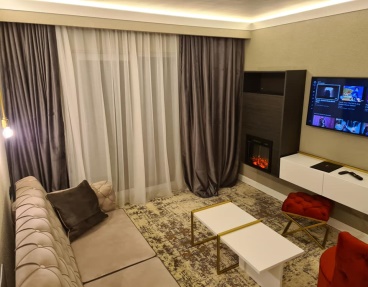 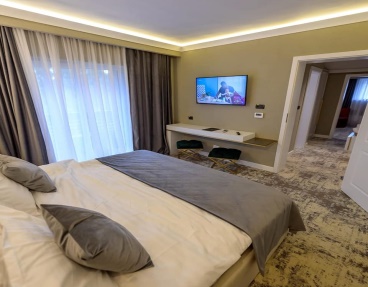 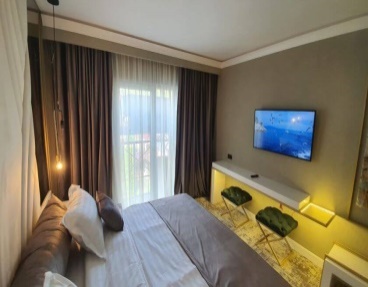 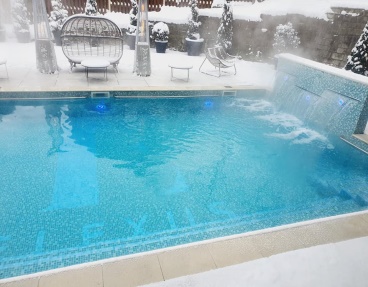 